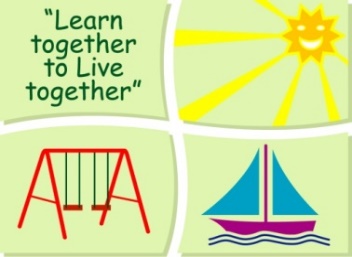 BLESSINGTON EDUCATE TOGETHER NATIONAL SCHOOLJunior Infants Book List 2022-23Stationery2 x Plastic Zip A4 folder.10 x Triangular Pencils.2 x Project Book Copies – 15A (40 pages)3 X 40g Pritt sticks 4 x Bic Velleda Fine Dry Wipe Blue Marker.Crayons (twistables)All Books and Copies to be covered and clearly labelledThe following expenses are to be paid on or before Monday 5th September 2022 Art Supplies, Photocopying and Materials 				€74 Book Rental 								€5 Pupil Insurance 							€6 Educate Together Patron Fee 					€15 ----------------------------- Total Amount Due 						            €100SubjectDetails PublisherEnglishJust Phonics Junior Infants (42 Sounds)Educate.ieJolly Phonics Pupil Book 1 (Black & White edition)Jolly Learning Ltd.Go With The Flow ACJ FallonMathsPlanet Maths Junior InfantsFolens